До реєстр. № 3711-д-П  від 01.07.2021ВЕРХОВНА РАДА УКРАЇНИВИСНОВОКна проект Постанови Верховної Ради України «Про скасування рішення Верховної Ради України про прийняття у другому читанні та в цілому проекту Закону про внесення змін до Закону України "Про судоустрій і статус суддів" та деяких законів України щодо відновлення роботи Вищої кваліфікаційної комісії суддів України (реєстр. № 3711-д від 29.01.2021)», внесений народним депутатом України Власенком С.В. (реєстр. № 3711-д-П від 01.07.2021)За дорученням від 1 липня 2021 року (електронна картка документа (568060) Голови Верховної Ради України Разумкова Д.О. Комітет невідкладно на засіданні 2 липня ц.р. (протокол № 76) розглянув проект Постанови Верховної Ради України «Про скасування рішення Верховної Ради України про прийняття у другому читанні та в цілому проекту Закону про внесення змін до Закону України "Про судоустрій і статус суддів" та деяких законів України щодо відновлення роботи Вищої кваліфікаційної комісії суддів України (реєстр. 
№ 3711-д від 29.01.2021)», внесений народним депутатом України 
Власенком С.В. (реєстр. № 3711-д-П від 01.07.2021), та його заяву до Голови Верховної Ради України (електронна картка документа (567029).Поданим проектом Постанови Верховної Ради України (реєстр.  
№ 3711-д-П) передбачається скасувати рішення  Верховної Ради України від 
29 червня 2021 року про прийняття у другому читанні та в цілому проекту Закону «Про внесення змін до Закону України "Про судоустрій і статус суддів" та деяких законів України щодо відновлення роботи Вищої кваліфікаційної комісії суддів України (реєстр. № 3711-д від 29.01.2021)» як таке, що прийняте з порушенням Конституції України та Регламенту Верховної Ради України», оскільки, як зазначено в пояснювальній записці до проекту: «Розгляд законопроекту та ухвалення щодо нього рішення відбулися із порушеннями вимог Конституції України та Регламенту Верховної Ради України, а тому воно не може вважатися прийнятим відповідно до закону і підлягає скасуванню у передбачений цим Регламентом спосіб (стаття 48)…».По суті поданого проекту Постанови Комітет зазначив таке.Згідно з інформацією та стенограмами пленарних засідань, розміщеними на офіційному веб-сайті Верховної Ради України, проект Закону України «Про внесення змін до Закону України «Про судоустрій і статус суддів» та деяких законів України щодо відновлення роботи Вищої кваліфікаційної комісії суддів України» (реєстр. № 3711-д) у другому читанні було розглянуто на пленарних засіданнях Верховної Ради України 18 та 29 червня 2021 року. Після завершення обговорення і голосувань народних депутатів України за підтвердження пропозицій і поправок до законопроекту головуючий на пленарному засіданні Голова Верховної Ради України Разумков Д.О. поставив на голосування пропозицію про прийняття законопроекту (реєстр. № 3711-д) в другому читанні та в цілому з необхідними техніко-юридичними правками, за яку проголосувало «за» - 293 народних депутати України.Комітет зазначив, що відповідно до частин першої, другої та четвертої статті 102 Регламенту Верховної Ради України законопроекти розглядаються Верховною Радою України, як правило, за процедурою трьох читань з урахуванням відповідних особливостей.Розгляд і прийняття законопроекту за процедурою трьох читань включає:1) перше читання – обговорення основних принципів, положень, критеріїв, структури законопроекту та прийняття його за основу;2) друге читання – постатейне обговорення і прийняття законопроекту в другому читанні;3) третє читання – прийняття законопроекту, який потребує доопрацювання та узгодження, в цілому.Положення частини першої статті 48 Регламенту Верховної Ради України передбачають процедуру скасування Верховною Радою України прийнятих рішень до підписання законопроекту, постанови, іншого акта Головою Верховної Ради України.Відповідно до частин третьої, четвертої, п’ятої, шостої, сьомої цієї статті, у разі порушення встановленої Регламентом Верховної Ради України процедури при розгляді й голосуванні проекту закону, постанови, іншого акта Верховної Ради України народний депутат України, інший суб’єкт права законодавчої ініціативи чи його представник можуть звернутися до головуючого на пленарному засіданні із заявою про порушення Регламенту Верховної Ради України при розгляді й голосуванні питання. Головуючий на пленарному засіданні повинен невідкладно вжити заходів для усунення порушень Регламенту Верховної Ради України, які виникли при розгляді й голосуванні питання, або у разі виникнення перешкод, які могли вплинути на результати голосування під час його проведення, провести за рішенням Верховної Ради України повторне голосування без обговорення. У разі, якщо в результаті вжитих головуючим на пленарному засіданні заходів не забезпечено припинення порушення Регламенту Верховної Ради України та не усунуто наслідків цього порушення при голосуванні за закон, постанову чи інший акт Верховної Ради України в цілому або якщо головуючий на пленарному засіданні  залишив заяву без розгляду, народний депутат України, інший суб’єкт права законодавчої ініціативи може у дводенний строк звернутися до Голови Верховної  Ради України з відповідною заявою. Одночасно народний депутат України, інший суб’єкт права законодавчої ініціативи вносить проект постанови Верховної Ради України про скасування рішення Верховної Ради України про прийняття закону, постанови чи іншого акта Верховної Ради України в цілому. Комітет зазначив, що під час обговорення пропозицій і поправок до законопроекту народний депутат України Власенко С.В., автор внесеного проекту Постанови Верховної Ради України (реєстр. № 3711-д-П), висловлював зауваження щодо правового змісту проекту Закону України, зокрема: «На жаль, вчергове слід констатувати, що зазначений законопроект не відповідає ані українській Конституції, ані висновкам Венеційської комісії…», але не звертався до головуючого на пленарному засіданні Верховної Ради України із заявою про порушення Регламенту Верховної Ради України при розгляді і голосуванні цього законопроекту.Народний депутат України Власенко С.В. вніс на розгляд Верховної Ради України проект Постанови Верховної Ради України «Про скасування рішення Верховної Ради України про прийняття у другому читанні та в цілому проекту Закону про внесення змін до Закону України "Про судоустрій і статус суддів" та деяких законів України щодо відновлення роботи Вищої кваліфікаційної комісії суддів України (реєстр. № 3711-д від 29.01.2021)» (реєстр. № 3711-д-П) та звернувся з відповідною заявою до Голови Верховної Ради України.Згідно з положеннями частини восьмої статті 48 Регламенту Верховної Ради України, комітет, до предмета відання якого належать питання регламенту, в терміновому порядку, але не пізніш як за три дні від дня одержання проекту Постанови Верховної Ради України з урахуванням календарного плану роботи сесії Верховної Ради України, готує висновок щодо доцільності його прийняття чи відхилення.Враховуючи вищевикладене, керуючись частинами третьою, п’ятою, шостою і восьмою статті 48 Регламенту Верховної Ради України, Комітет ухвалив висновок на проект Постанови Верховної Ради України «Про скасування рішення Верховної Ради України про прийняття у другому читанні та в цілому проекту Закону про внесення змін до Закону України "Про судоустрій і статус суддів" та деяких законів України щодо відновлення роботи Вищої кваліфікаційної комісії суддів України (реєстр. № 3711-д від 29.01.2021)», внесений народним депутатом України Власенком С.В. (реєстр. 
№ 3711-д-П), та рекомендує Верховній Раді України визначитися шляхом голосування щодо прийняття чи відхилення зазначеного проекту Постанови.Співдоповідачем на пленарному засіданні Верховної Ради України з цього питання визначено голову Комітету.Голова Комітету 						С.В.КАЛЬЧЕНКОВЕРХОВНА РАДА УКРАЇНИ      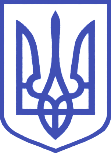 Комітет з питань Регламенту, депутатської етики
 та організації роботи Верховної Ради України01008, м.Київ-8, вул. М. Грушевського, 5, тел./факс: 255-49-56  E-mail: k_reglam@rada.gov.ua